О внесении изменений в приказ начальника департамента от 12.09.2016 №956 «Об утверждении требований к закупаемым отдельным видам товаров, работ, услуг (в том числе предельных центоваров, работ, услуг)»В целях реализации Федерального закона от 05.04.2013 № 44-ФЗ «О контрактной системе в сфере закупок товаров, работ, услуг для обеспечения государственных и муниципальных нужд», руководствуясь постановлением администрации Города Томска от 03.08.2016  № 807 «Об утверждении Правил определения требований к закупаемым администрацией Города Томска, органами администрации Города Томска, являющимися главными распорядителями средств бюджета муниципального образования «Город Томск», Думой Города Томска, Счетной палатой Города Томска, подведомственными указанным органам казенными учреждениями, бюджетными учреждениями и муниципальными унитарными предприятиями отдельным видам товаров, работ, услуг (в том числе предельные цены товаров, работ, услуг) для обеспечения муниципальных нужд муниципального образования «Город Томск» (с изменениями от 06.05.2021), Положением о департаменте,П Р И К А З Ы В А Ю:Внести в приказ начальника департамента от 12.09.2016 №956 «Об утверждении требований к закупаемым отдельным видам товаров, работ, услуг (в том числе предельных цен товаров, работ, услуг)» изменения, изложив приложение к приказу в редакции согласно приложению к настоящему приказу. Приказ начальника департамента от 12.10.2017 №622 «О внесении изменений в приказ начальника департамента от 12.09.2016 №956 «Об утверждении требований к закупаемым отдельным видам товаров, работ, услуг (в том числе предельных цен товаров, работ, услуг)» признать утратившим силу.Отделу организационно - кадровой работы организационно - правового комитета (Л. В. Таюкина) ознакомить с настоящим приказом сотрудников департамента, указанных в приложении к приказу начальника департамента от 19.04.2021 №29 «О внесении изменений в приказ начальника департамента управления муниципальной собственностью администрации Города Томска от 04.07.2014 № 643 «Об организации закупок товаров, работ, услуг для обеспечения нужд департамента недвижимости».Отделу финансового мониторинга и закупок (О. В. Лир) обеспечить размещение настоящего приказа в единой информационной системе в сфере закупок в течение 7 рабочих дней со дня его принятия. Контроль исполнения настоящего приказа оставляю за собой.         Начальник департамента                                                                 Н.Н. БуроваОльга Витальевна Лир(3822)525050от «____» ____________             №  __________________                                  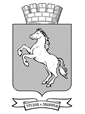 